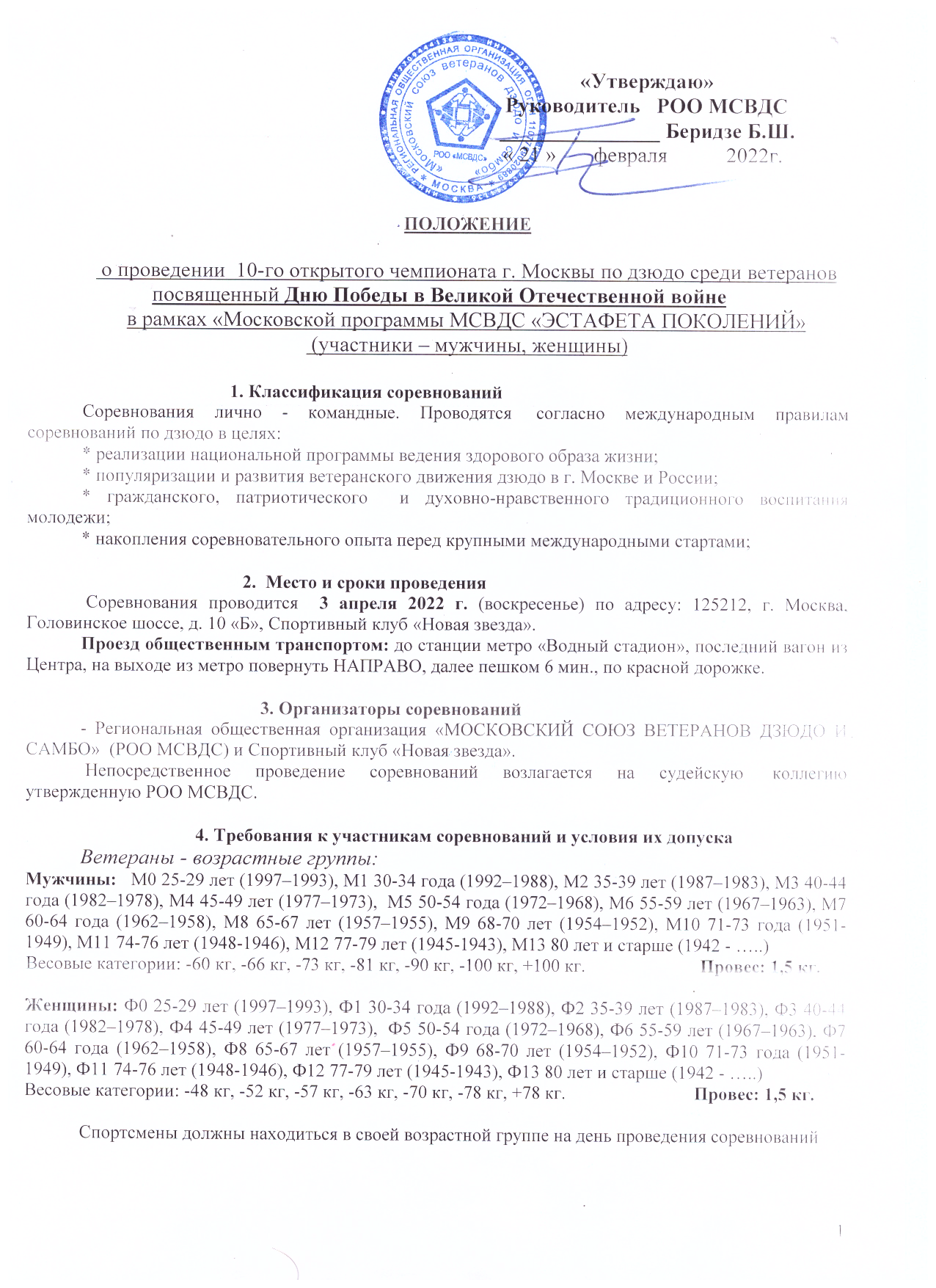                                                          5. Программа соревнований.Соревнования проводятся в два этапа.3 апреля  – день подачи ОРИГИНАЛОВ документов и заявок от участников соревнований.ПЕРВЫЙ ЭТАП: 9.00-9.45 – взвешивание  участников соревнований, возрастные группы мужчины: М0;   М1;            М2;     М3;      М4.                                   9.45-10.15- работа мандатной комиссии, совещание судей; 10.15 – 13.45 Открытие соревнований, соревновательные схватки, финальные схватки, 13.45 – 14.15 оформление дипломов14.15 – 14.45 награждение призеров соревнований.ВТОРОЙ ЭТАП:13.45 – 14.20  взвешивание  участников соревнований всех остальных возрастных групп - МУЖЧИНЫ И ЖЕНЩИНЫ.14.20- 14.45 работа мандатной комиссии,  Соревнования проводятся на ДВУХ татами одновременно.КИМОНО ОДНО, ЛЮБОГО ЦВЕТА                                                             6. Условия подведения итоговСоревнования проводятся по олимпийской системе с утешительными встречами от полуфиналистов – 9 участников и больше, по смешанной системе – 5-8 участников, по круговой системе – 4 участника и меньше. Чемпионы и призеры определяются согласно правилам соревнований по дзюдо. Время схватки – 3 минуты (для участников старше 60 лет – 2,5 минуты).  В каждой весовой категории и возрастной группе  разыгрываются первое, второе и два третьих места.  При подаче менее 2 заявок на одну весовую категорию, по решению судейской коллегии и при согласии спортсмена, она может быть объединена с соответствующей весовой категорией одной из ближайших возрастных групп.                                                                7. НаграждениеУчастники, занявшие первые, вторые и два третьих места в личных соревнованиях, в каждой весовой категории, награждаются дипломами, медалями. Чемпиону, независимо от количества участников в весовой категории,  вручается лента ЧЕМПИОНА соревнований. Чемпиону вручается ценный приз, если в весовой категории было два и более участников. Набор баллов для последовательного присвоения спортивных званий - «Ветеран – мастер спорта России»  - 30 баллов, «Ветеран – мастер спорта России международного класса» - 80 баллов, «Ветеран – заслуженный мастер спорта России» - 130 баллов. Смотрите Таблицы №3 и №4.По результатам личных соревнований у мужчин и женщин, в том числе и в Абсолютной весовой категории, определяются командные места. Команды г. Москвы, занявшие первое, второе и третье место награждаются дипломами и Кубками. Команды городов и регионов России, занявшие первое, второе и третье место награждаются дипломами и Кубками.  Дополнительно могут устанавливаться специальные призы, памятные сувениры для награждения спортсменов, тренеров, судей от РОО МСВДС, спонсоров -  организаций и физических лиц. 8. Условия финансированияДобровольный благотворительный безвозмездный взнос участника соревнований составляет:  1800 (одна тысяча восемьсот) рублей (в связи с увеличением времени аренды помещения) для участников соревнований заявившихся в Абсолютную весовою категорию – 1300 (одна тысяча триста) рублей (взносы направляются на организацию соревнований, транспорт, аренду, наградную атрибутику для спортсменов, Кубки для команд, питание судейского корпуса, ценные призы и памятные сувениры). Проживание по эконом - классу (от 700 до 1000 руб.) можно забронировать койко-место в общежитии по Интернету – набрав: «ОБЩЕЖИТИЕ В МОСКВЕ НЕДОРОГО» или «7 mest.com», тел.+7 (495) 972-32-32; или «ОБЩЕЖИТИЕ НА ПАВЕЛЕЦКОЙ» или «dom197.ru», тел.+7 (901) 578-15-15; или «ВСЕ ОБЩЕЖИТИЯ.РФ», +7 (495) 135-27-17; Общежитие №2 МГТУ им. Н.Э. Баумана, Госпитальный пер. 4/6 тел. +7 495 263 63 45; УСО МГТУ им. Н.Э. Баумана, Госпитальный пер. 4/6, +7 495 261 32 40; г-ца Орион, от 800 руб., ул. Гольяновская, 7А, кор. 4, тел. +7 916 669 91 96,  +7 925 771 05 22, метро «Электрозаводская», «Семеновская», «Преображенская площадь», Хостел Рус Семеновское от 880 руб., ул. Ибрагимова, 16, + 7 977 886 79 91 и + 7 495 128 38 81 метро «Семеновская», Измайлово. ИЗМАЙЛОВО, от 740 руб., ул. Мироновская, 46, кор.1, тел. +7 963 666 55 54.                                                    9. Заявки на участиеПредварительные заявки от отдельных ветеранов и команд (без печатей) подаются в РОО МСВДС строго  до  28 марта 2022 г.    включительно. Это особенно важно для одиноких участников !!!! Несоблюдение требования срывает работу секретариата соревнований.- заявки присылаются на электронную почту: 02041953@mail.ru  или простой СМС-кой или по ВОТСАППУ по телефону 8-905-581-99-37   Беридзе Борису Шалвовичу. Официальные заявки от  команд (см. приложение № 1) и медицинские справки от одиноких спортсменов предоставляются в мандатную комиссию на официальном взвешивании.            Спортсмен – ветеран, участвующий в соревнованиях самостоятельно (не в составе команды) на взвешивание и мандатную комиссию заявляет себя лично, а если его нет в  общей Заявке, то с  обязательным предоставлением медицинской справки  о его (ее) допуске к участию в соревнованиях по дзюдо среди ветеранов (срок действия мед. справки 4 месяца со дня выдачи, делайте дубликаты).Спортсмен – ветеран 65-ти лет и старше должен предъявить еще КАРДИОГРАММУ снятую не позже 14 дней до соревнований. Участники соревнований должны иметь  паспорт гражданина своей страны.Для военнослужащих – военный билет или удостоверение личности. Спортсмен несет персональную ответственность за подлинность документов, предоставленных в мандатную комиссию и соблюдения настоящего Положения.                                           10. Обеспечение безопасности и Этикет.- При входе в здание спорткомплекса, при необходимости, администратор измерит вашу температуру с помощью бесконтактного термометра. При температуре выше 37 градусов, а также при выявлении признаков ОРВИ, будет отказано в посещении.- непосредственную медицинскую помощь участникам соревнований осуществляет врач;- участники соревнований самостоятельно осуществляют - контроль за состоянием своего здоровья и страхование своего здоровья;- участники соревнований строго соблюдают пункты данного Положения и Правилсоревнований по дзюдо; - запрещается нарушение общепринятых норм и правил поведения в общественных местах;- запрещается курение и употребление спиртных напитков в местах проведения соревнований.К нарушителям применяется мера воздействия, вплоть до снятия с участия в соревнованиях (без возврата взноса)Дополнение: при необходимости, по письменному запросу спортсмена, возможно направление письма по электронной почте по месту его работы о персональном приглашении спортсмена для участия в соревнованиях.Соревноваия проходят без зрителей и болельщиков.  ВХОД СТРОГО В СМЕННОЙ ОБУВИ  или бахиллах! Всем тренерам,  представителям команд необходимо быть в маске и перчатках для нераспространения возможной инфекции. Спортсмены снимают маски на время проведения схватки.Данное  Положение является официальным вызовом на соревнование.                                                     Справки по телефону : 8-905-581-99-37Приложение № 1ЗАЯВКАНа участие во 3-м открытом чемпионате континента ЕВРАЗИЯ от _______________________________                                                                                                                       ( наименование организации ) Город ____________________________, Федеральный округ__________________________________________________________________________________________________________________________Представитель команды                                                     Подпись         Фамилия И.О.Врач                           Допущено _____ чел.                      Подпись         Фамилия И.О.«_____» _____________ 202__ г.                   Заявки принимаются только в напечатанном виде.Спортсмены с заявкой или медицинской справкой без подписи и печати       врача к соревнованиям не допускаются.14.45-15.4516.05 – 16.30 награждение призеров соревнованийСоревновательные схватки, 15.45 – 16.05  оформление дипломов №Фамилия, Имя, ОтчествоДата рожденияВесВозраст.группаразряд, званиеразряд, званиеТелефон, эл.почтаФИО тренера Виза врача